Math 30-2								Name: 				Assignment 1: Simplifying, Multiplying, and Dividing Rational Expressions 1. State the non-permissible values for the following expressions and simplify.a) 				b) 			      c) 		 	d) 				e) 				f) 2. Perform the indicated operation to simplify fully. a) 				b) 			c) d) 				e) 			f) 3. The volume of the prism below is . Find the depth of the prism. 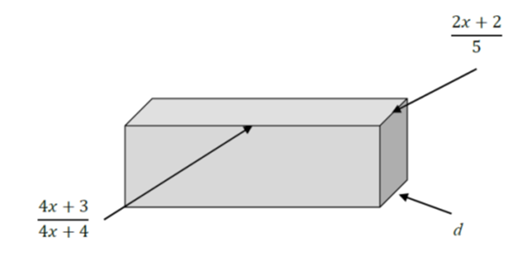 